○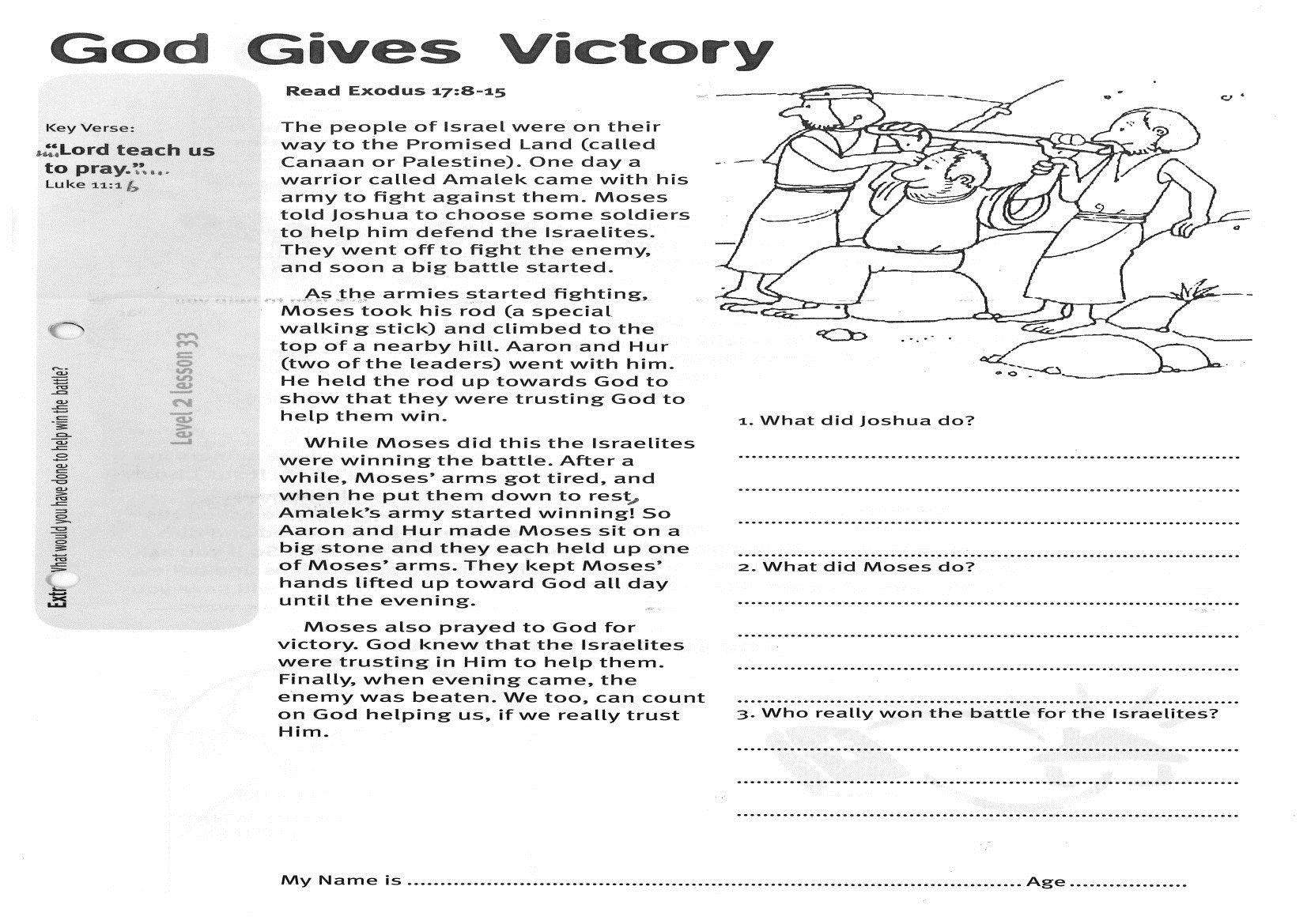 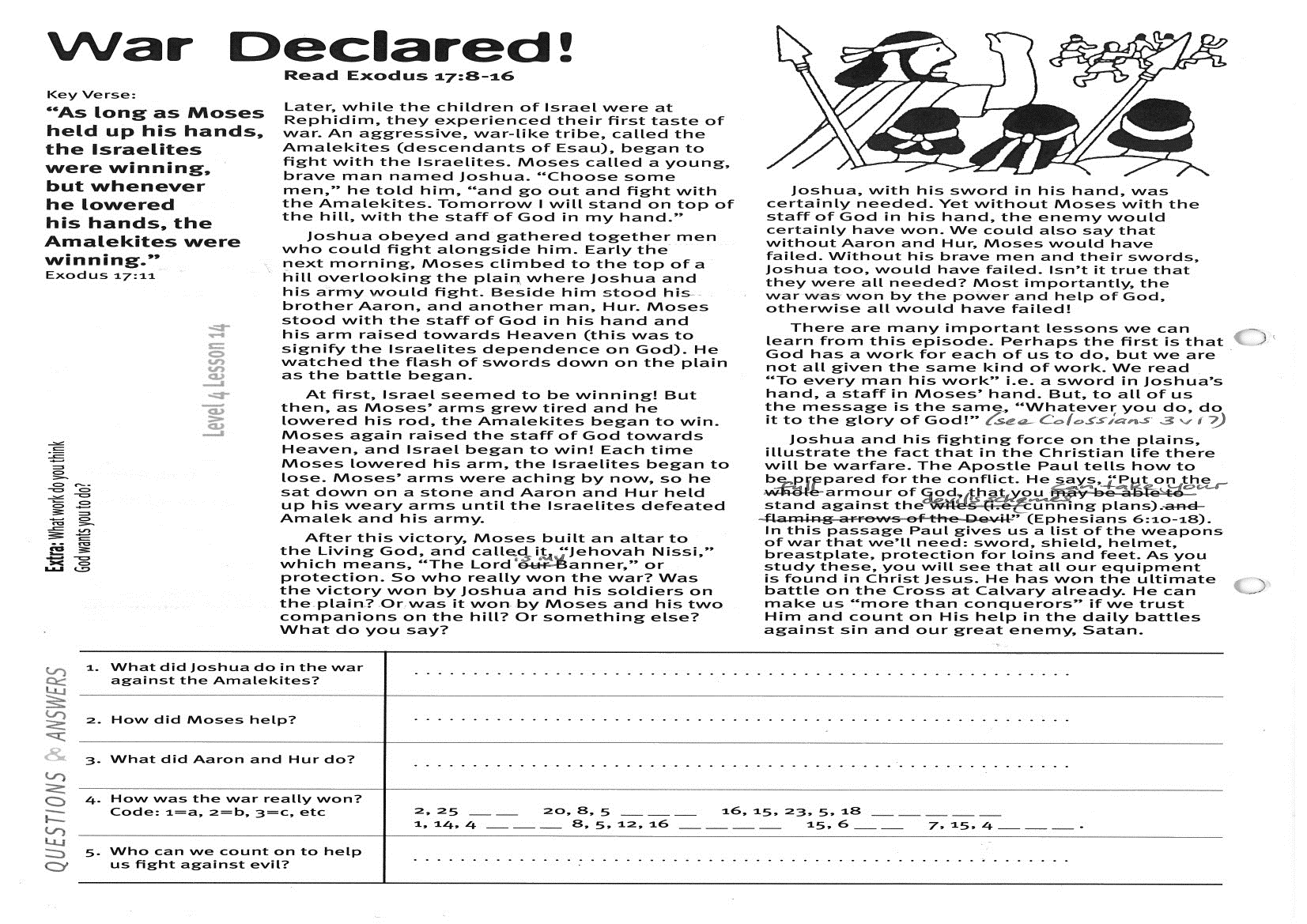 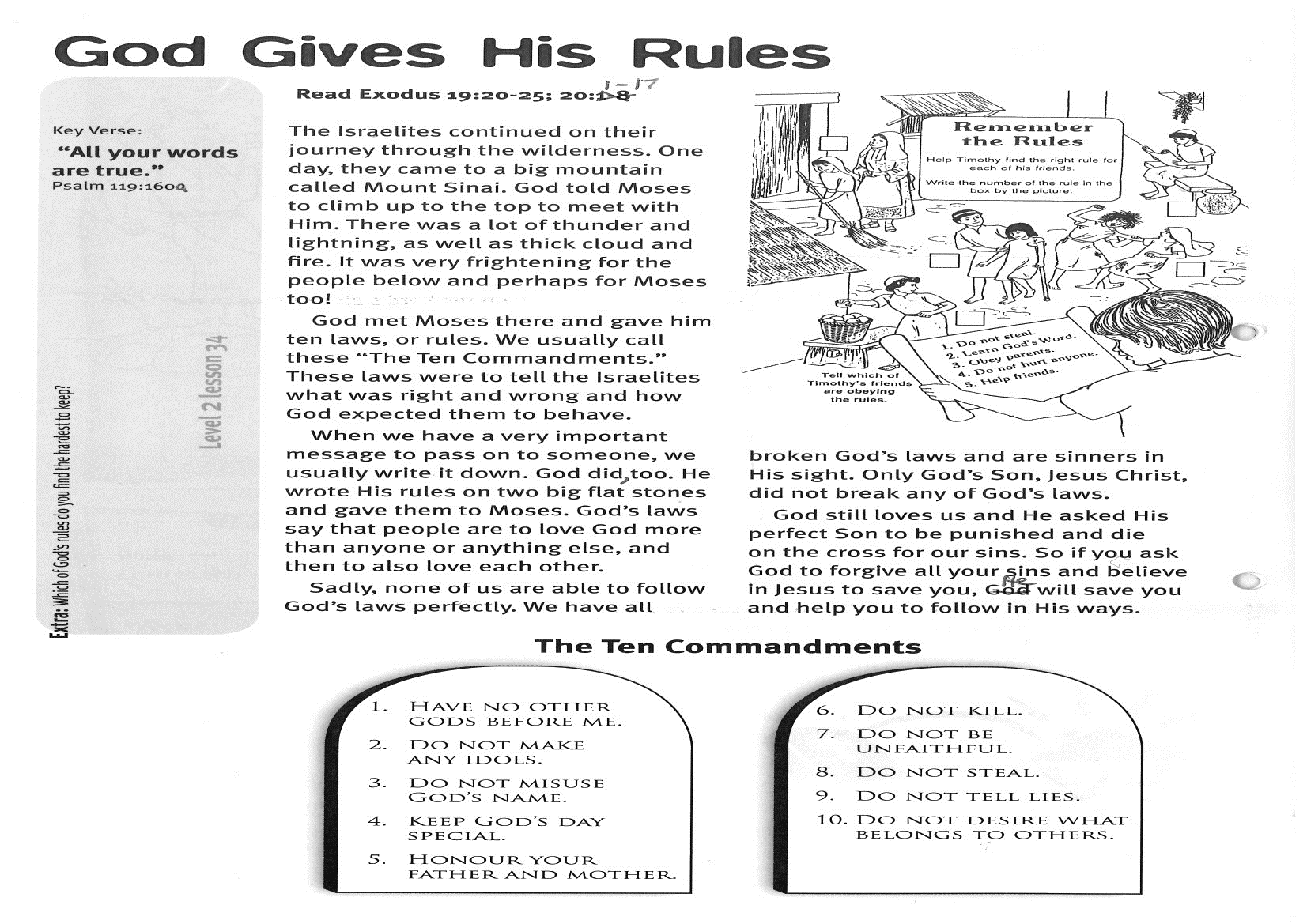 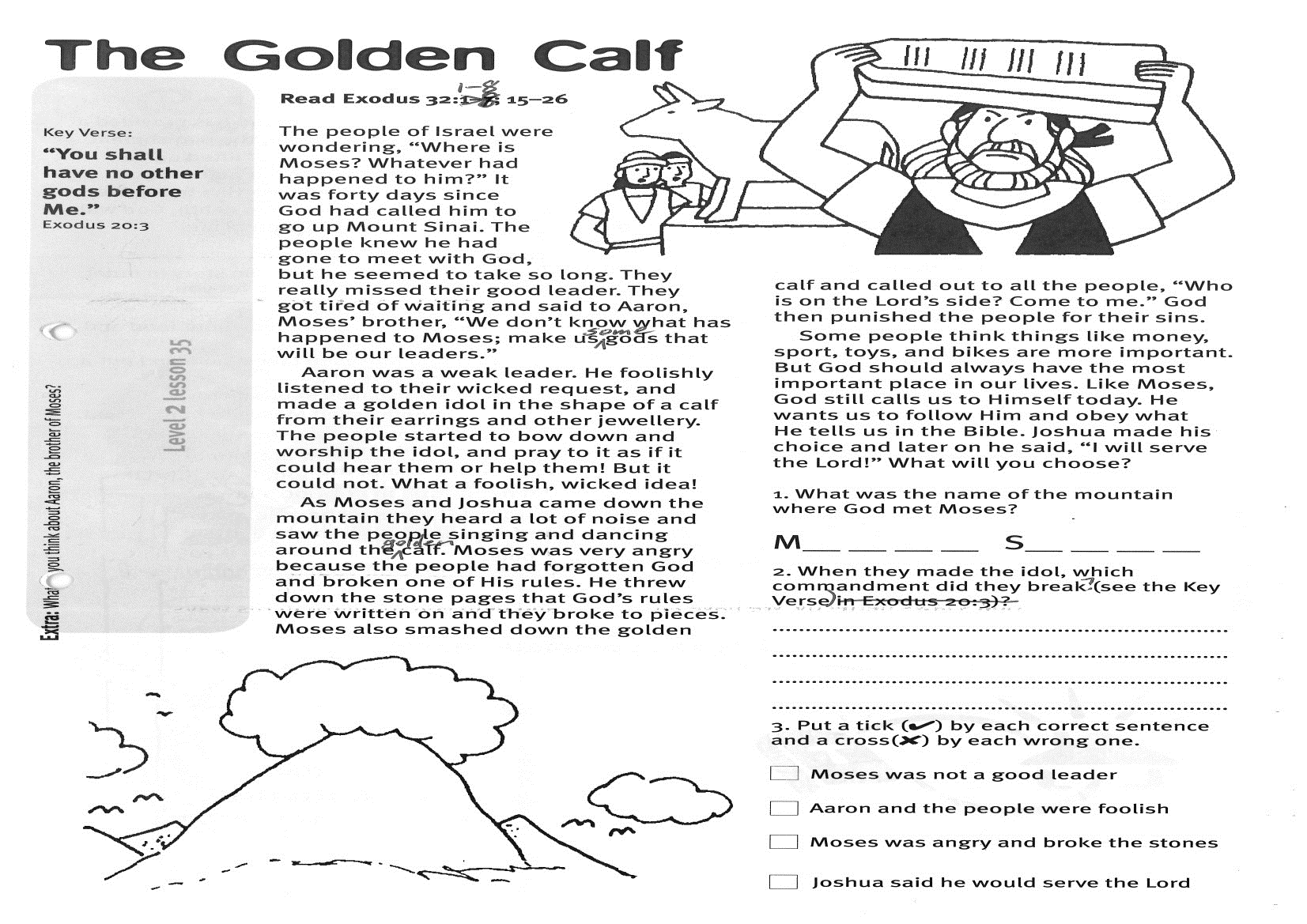 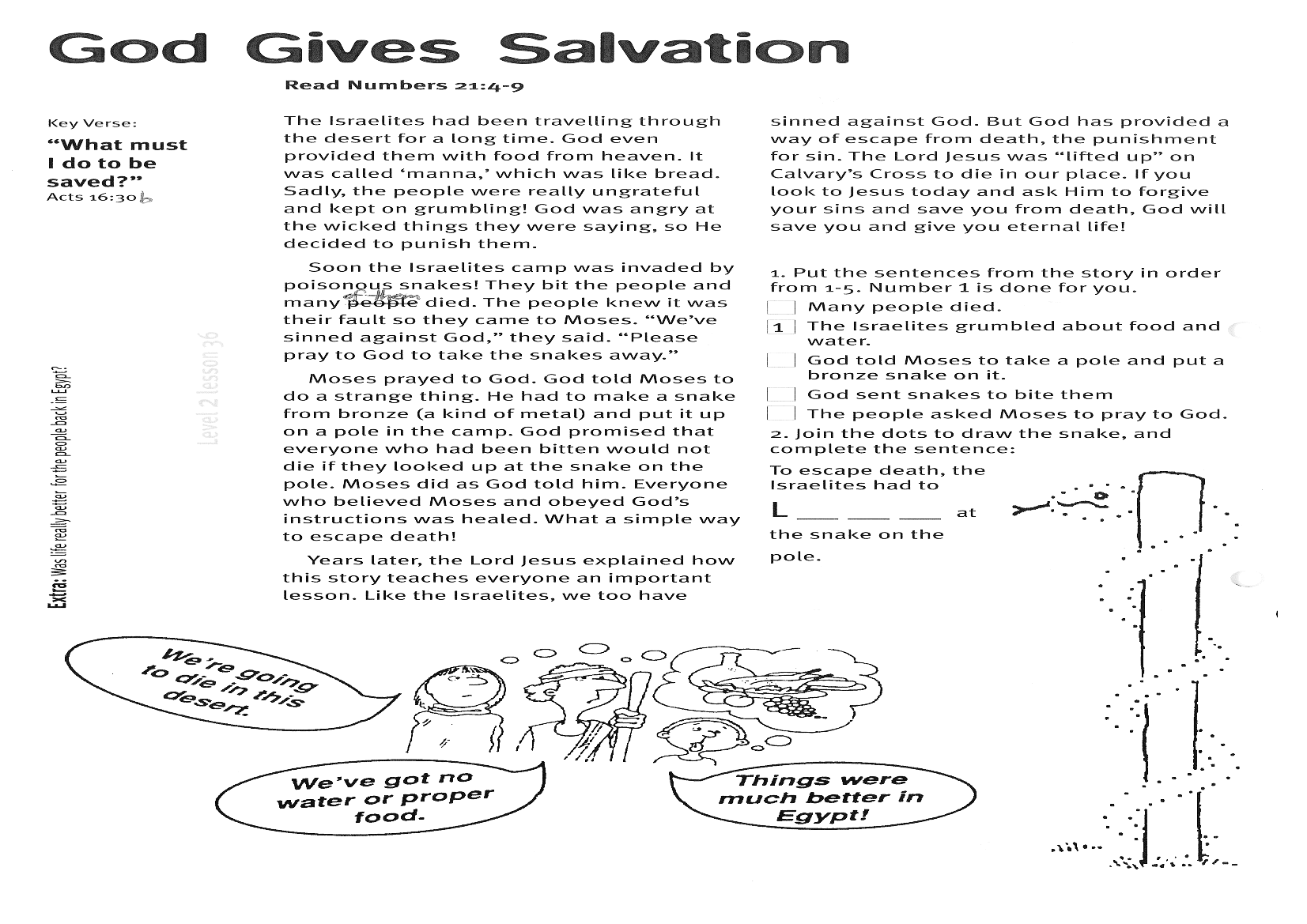 